                                                   TÜRKKONUT ANAOKULU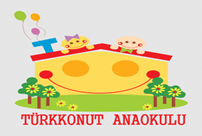                         2021-2022 EĞİTİM ÖĞRETİM YILI                 EKİM AYI ÇOCUK KULÜBÜ YEMEK LİSTESİFadik ÇELTEKLİOĞLU                                                        Suna ŞİRİN KARAKAYA                                                                                    Sevgi ÖZCAN                               Aşçı                                                                                 Mdr.Yrd./ Kordinatör.Öğrt                                                                             Okul Müdürü                                                                                           GÜNLERÖĞLEN YEMEĞİÖĞLEN G01/10/2021  CUMATarhana Çorbası-Soslu MakarnaÇikolatalı Ekmek04/10/2021  PAZARTESİ Tavuklu Pirinç Pilavı-AyranReçelli Ekmek05/10/2021  SALINohut Yemeği-Bulgur pilavı-TurşuTuzlu Simit-Limonata06/10/2021 ÇARŞAMBAYeşil Fasulye-Erişte Pilav-CacıkKaşarlı Sandviç-süt07/10/2021  PERŞEMBEDomates Çorbası-Fırında MakarnaRevani08/10/2021  CUMAŞehriye Çorbası-ıspanaklı börekMozaik Pasta11/10/2021  PAZARTESİ Köfte Patates-Pilav-AyranHelva ekmek-Ihlamur12/10/2021   SALIKuru Fasulye-Pirinç pilavı-AyranKraker-Elma13/10/2021  ÇARŞAMBABezelye Yemeği-Makarna-YoğurtBisküvi-Üzüm14/10/2021 PERŞEMBE                                           Kıymalı Patates-Kuskus Pilavı-YoğurtTahinli pekmezli ekmek15/10/2021  CUMATarhana Çorba-Kabak DolmaTuzlu Kurabiye-portakal suyu18/10/2021  PAZARTESİBezelye Yemeği-Şehriyeli Pirinç Pilavı-SalataFındıklı Kek19/10/2021  SALITavuklu Şehriye Çorba-Börek-AyranKısır20/10/2021  ÇARŞAMBAYeşil Mercimek Yemeği-Havuç Salatakurabiye-süt21/10/2021 PERŞEMBENohut pilav-AyranPuding22/10/2021  CUMA Fırında Patatesli Köfte-Şehriye pilav-YoğurtHavuçlu Kek-Üzüm25/10/2021  PAZARTESİ Mevsim Türlüsü-Bulgur pilavı-KompostoTahinli Pekmezli Ekmek26/10/2021  SALIFırında Tavuk Baget-Pilav-SalataMozaik Pasta27/10/2021 ÇARŞAMBAPatates Yemeği-Erişte pilav-YoğurtMercimekli Köfte28/10/2021  PERŞEMBEKuru Fasulye-Bulgur Pilavı-TurşuKraker-Elma29/10/2021  CUMA29 EKİM CUMHURİYET BAYRAMI29 EKİM CUMHURİYET BAYRAMI